Centre ID____SMAREACH No:_SN_________Pt ID_____Date _ _ / _ _ _ / _ _ _ _  Assessor____________Signature____________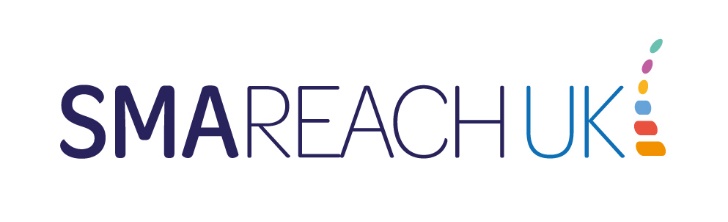 	MODE OF ASSESSMENT: F2F = F/ Phone Consultation= P/ Video Consultation= VC/ Recorded Videos = RV		Reasons not completed coding (for whole scale or parts of a scale): 											Assessor Initials____________Hammersmith Infant Neurological ExaminationWHO Motor Milestones – current achievement											Assessor Initials____________VIGNOS (patient reported or observed)VIGNOS SCORE:_______Adapted Brooke (Entry Item from RULM - observed) BROOKE SCORE:_______										Assessor Initials____________Additional Information2. Does the patient currently use an assistive device for mobilising, standing or walking? No assistive device used Yes – specify below3. Does the patient currently use any orthotics? No orthotics used Yes – specify below												Assessor Initials____________4. Does the patient use a wheelchair? No, wheelchair not used5. Does the patient currently undertake any Physiotherapy?	Reason stopped therapy: 1 No perceived benefit of family / patient. 2 – No perceived benefit by provider. 3 – Lack of insurance cover. 	4 -  Not available through health care provider	7. Does the patient fall?  No  Yes 		If Yes please select on on option and add number of times (e.g. x2 – Weekly)Centre ID____Smartnet No:_SN_________Pt ID_____Date _ _ / _ _ _ / _ _ _ _  Assessor____________Signature____________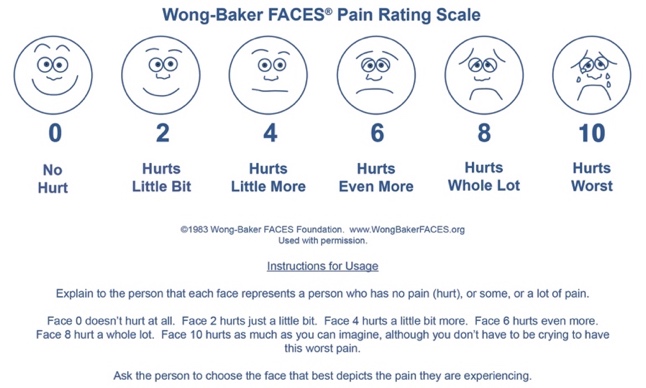 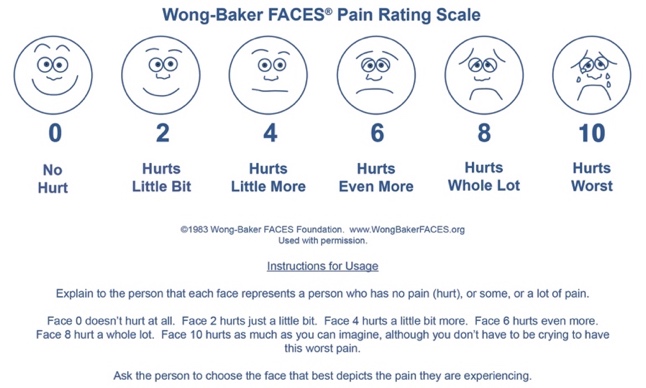 	8. Does the patient get any pain? No  Yes – if yes refer to below	8. Does the patient experience fatigue?		 No  Yes 		If Yes please select level of fatigue.	Thank youFunctional Scale WorksheetsCore Worksheets Version 5.8For use inSMA-REACH UK- IRAS 122521 study13th July 2021Time of appointment_ _ : _ _ (24 hr)Scale Total score Completed Y / NReason not completed (code)Mode of AssessmentScoreOut ofALLVignos10 (reversed)ALLBrooke6ALL (MAA*)WHO*6Non-ambulant (MAA*)HINE*26ALL if able to get on plinth (MAA*)RHS*69As RHSHFMSE 66Non-ambulant predominantly (MAA*)RULM*37 (exclude Item A – entry in total)Infants (MAA*)CHOP-INTEND*64Ambulant6MWT – distancemetresNon-ambulant - olderEK251 (reversed)ALL (MAA*)CONTRACTURES*------------(See additional info)Respiratory measuresFVC / PCFNAD Disease progression reason unable (e.g. non-ambulant?) - will stay this way in NHTTemporary reason unable (e.g. acute injury, fracture, vomiting) - may change in futureE Evaluator error (forgot, wrong test) - cannot be assumed as a 0PPatient error, could be behaviour / refusal - cannot be assumed as a 0NOther (Specify) 1.too young/too old 2.Not understanding instructions 3.fatigue/pain 4. Space/equipment 5.Time issue 6.Service limitation 7.Telephone/Video so not able (but superseded by COVID)  8.otherCCovid-19 related reason (Adapted May 2021 by Anna Mayhew to improve measurability and provide linkage with WHO MM and RHS)Complete with subjects less than/equal to 2 years old(Adapted May 2021 by Anna Mayhew to improve measurability and provide linkage with WHO MM and RHS)Complete with subjects less than/equal to 2 years old(Adapted May 2021 by Anna Mayhew to improve measurability and provide linkage with WHO MM and RHS)Complete with subjects less than/equal to 2 years old(Adapted May 2021 by Anna Mayhew to improve measurability and provide linkage with WHO MM and RHS)Complete with subjects less than/equal to 2 years old(Adapted May 2021 by Anna Mayhew to improve measurability and provide linkage with WHO MM and RHS)Complete with subjects less than/equal to 2 years old(Adapted May 2021 by Anna Mayhew to improve measurability and provide linkage with WHO MM and RHS)Complete with subjects less than/equal to 2 years old(Adapted May 2021 by Anna Mayhew to improve measurability and provide linkage with WHO MM and RHS)Complete with subjects less than/equal to 2 years oldMotor FunctionMilestone Progression Score – may perform in any observed orderMilestone Progression Score – may perform in any observed orderMilestone Progression Score – may perform in any observed orderMilestone Progression Score – may perform in any observed orderMilestone Progression Score – may perform in any observed orderScoreMotor Function01234ScoreVoluntary GraspNo graspUses whole handIndex finger and thumb but immature graspPincer grasp(thumb and index finger only)Ability to Kick (in supine)No kickingKicks horizontal; legs do not liftUpward (vertical)Touches legTouches toesHead controlUnable to maintain uprightWobblesAll the time upright(At least 30 seconds)Rolling No rollingRolling to side(Perpendicular pelvis and shoulders to mat. At least to one side)Prone to supine(At least in one direction)Supine to prone(At least in one direction)SittingCannot sitSits with support at hipsPropsStable sit(No arms support and for 10 seconds)Pivots (rotates)(At least 30 pelvis pivot – moves legs)CrawlingDoes not lift headOn elbow(Maintain head up for at least 3 seconds)On outstretched hand(Maintain head up for at least 3 seconds)Crawling flat on abdomenOn hands and knees(At least 3 continuous, consecutive movements in a row)StandingDoes not support weightSupports weightStands with support(At least 10 seconds supported standing, hands only -no leaning trunk)Stands unaided(At least 10 seconds)WalkingNo walkingBouncingCruising (holding on)(At least 5 steps)Walking independently(At least 5 steady steps)Total Score out of 26           /26*WHO DEVELOPMENTAL MILESTONESQualifier met:W1. Sitting without support:Child sits upright with head erect for at least 10 seconds. Child does not use arms or hands to balance body or support position.Y  N W2. Hands and knees crawling:Child alternately moves forward or backward on hands and knees. The stomach does not touch the supporting surface. There are continuous and consecutive movement, at least 3 in a row.Y  N W3. Standing with Assistance:Child stands in upright position on both feet, holding onto a stable object (e.g. furniture) with both hands without leaning on it. The body does not touch the stable object, and the legs support most of the body weight. Child thus stands with assistance for at least 10 seconds.Y  N W4. Walking with Assistance:Child is in upright position with the back straight. Child makes sideways or forward steps by holding onto a stable object (e.g. furniture) with one or both hands. One leg moves forward while the other supports part of the body weight. Child takes at least 5 steps in this manner.Y  N W5. Standing Alone:Child stands in upright position on both feet (not the toes) with the back straight. The legs support 100% of the child’s weight. There is no contact with a person or object. Child stands alone for at least 10 seconds.Y  N W6. Walking Alone:Child takes at least 5 steps independently in upright position with the back straight. One leg moves forward while the other supports most of the body weight. There is no contact with the person or object.Y  N Total WHO Milestones Achieved:/ 6VIGNOS – record best abilityTick one level only1. Walk and climbs stair with/without assistance2. Walks and climbs stairs with aid or railing3. Walks and climbs stairs slowly with aid or railing (more than 25 seconds for eight standard steps)4. Walks unassisted and rises from chair; cannot climb stairs5. Walks unassisted; cannot rise from chair; cannot climb stairs6. Walks only with assistance or walks independently with leg braces7. Walks in leg braces, but requires assistance for balance. 8. Maintains standing with leg braces, but is unable to even with assistance.9. In wheelchair.10. Confined to bed. 0123456No usefulCan use handsCan raise 1 or 2Can raiseCan raise bothCan raise bothCan abduct bothfunction ofto hold pencil orhands to mouthstandardizedarmsarmsarmshands.pick up a tokenbut cannot raiseplastic cup withsimultaneouslysimultaneouslysimultaneouslyor drive aa cup with a200g weight in itto shoulderabove head onlyelbows inpowered chair,200g weight in itto mouth usingheight with orby flexing theextension in ause phone keyto mouthboth hands ifwithoutelbowfull circle untilpadnecessary.compensation.shorteningthey touchElbow bent or incircumferenceabove the head.extensionof themovement/using accessorymuscles)Height (metres)RespiratoryValue in litresPercent predictedWeight (kg)FVC sittingHead circumference (cm) < 2 years onlyFVC LyingChest circumference (cm) < 2 years onlyPCF1. Summary of Contractures – Not assessed RIGHT Comments fieldLEFTComments fieldShoulder contractures?No / Mild / Mod / SevereNo / Mild / Mod / SevereElbow contractures?No / Mild / Mod / SevereNo / Mild / Mod / SevereWrist contractures?No / Mild / Mod / SevereNo / Mild / Mod / SevereFinger contractures?No / Mild / Mod / SevereNo / Mild / Mod / SevereHip contractures?No / Mild / Mod / SevereNo / Mild / Mod / SevereKnee contractures?No / Mild / Mod / SevereNo / Mild / Mod / SevereAnkle contractures?No / Mild / Mod / SevereNo / Mild / Mod / SevereMild = no influence on functionModerate = impacts functionSevere = makes tasks impossible or extremely difficultMild = no influence on functionModerate = impacts functionSevere = makes tasks impossible or extremely difficultMild = no influence on functionModerate = impacts functionSevere = makes tasks impossible or extremely difficultMild = no influence on functionModerate = impacts functionSevere = makes tasks impossible or extremely difficultMild = no influence on functionModerate = impacts functionSevere = makes tasks impossible or extremely difficultFor other: please specify: eg standing frame, mobile arm support, Swivel walker Part timeFull timeDetails / Specify / Walker/ walking frameCane/stick / walking polesStanding frameSessions per weekOtherOtherFor other: please specify: eg standing frame, mobile arm support, Swivel walker / KAFO’sYes / No / UnknownCircle why and when used AFO’s    Yes          No          UnknownResting / Functional / Day / NightKnee immobilsers / splints    Yes          No          UnknownResting / Functional / Day / NightSupramalleolar orthosis (SMO’s)    Yes          No          UnknownResting / Functional / Day / NightShoe inserts / insoles    Yes          No          UnknownResting / Functional / Day / NightKnee ankle-foot orthoses (KAFO’s)    Yes          No          UnknownResting / Functional / Day / NightHandsplints    Yes          No          UnknownResting / Functional / Day / NightSpinal jacket / TLSO -     Yes          No          UnknownResting / Functional / Day / NightOther    Yes          No          UnknownResting / Functional / Day / NightPart timeFrom what age?Full timeFrom what age?Electric wheelchairFrom age ofFrom age ofMotorised scooterFrom age ofFrom age ofManual wheelchairFrom age ofFrom age ofOther:Eg power assisted manual………………………………..From age ofFrom age ofPhysiotherapyYes NocircleNumber of times a weekTotal hours performed by parents per weekHours performed by physiotherapist per weekHours performed by carer / support worker / other per weekStretches (Example given)Y     NX     73.5 (as do ½ hr stretches every day)0.25 (as seen for 1 hr stretch once a month)1.0 (as seen twice a week for ½ hr at school)Stretches / ROM Y     NXPromoting functionY     NXStrengthening exerciseY     NXAerobic exercise (includes PE)Y     NXWater based Activity, Hydrotherapy Y     NXHorseriding / HippotherapyY     NXOther (martial arts, dance)Y     NX6. Does the patient receive regular (year round) therapyNoYesStart dateOngoingStop date and reasonNot knownPhysiotherapy – all types from aboveOccupational Therapy for assessment of home enviromentOT for promoting functionSLTNumber of timesDailyWeeklyMonthlyYearlyP1P2P3P4Location of painWhen do you get pain? – can tick more than 1 box. If always, can tick allWhen do you get pain? – can tick more than 1 box. If always, can tick allWhen do you get pain? – can tick more than 1 box. If always, can tick allWhen do you get pain? – can tick more than 1 box. If always, can tick allWhen do you get pain? – can tick more than 1 box. If always, can tick allAt restDuring activityAfter activityFrequency of Pain – tick one boxFrequency of Pain – tick one boxFrequency of Pain – tick one boxFrequency of Pain – tick one boxFrequency of Pain – tick one boxPresent every dayPain at least once a weekPain at least once a monthLess than once a monthImpact of pain on function – tick one boxImpact of pain on function – tick one boxImpact of pain on function – tick one boxImpact of pain on function – tick one boxImpact of pain on function – tick one boxMildModerateSeverePain ratingImpact of fatigue on function - keyTickMild = no impact on everyday functioningModerate = some impact on everyday functioningSevere - significant limitation on everyday functioning